CLASES DE SUSTANTIVOS Video de clases de sustantivos.Os dejo un enlace de un vídeo sobre los diferentes tipos de sustantivos, para que recordéis su clasificación.https://www.youtube.com/watch?v=p0eyWoajuP8Dos opciones para hacer los ejerciciosEjercicio online También os dejo el enlace de la actividad por si la queréis hacer online.  Pasos a seguir: Le dais al enlace, os saldrá la ficha, hacéis los ejercicios y le dais al botón de "Terminado". Entonces elegís la opción de la derecha  "Enviar mis respuestas al profesor", os saldrá un recuadro donde deberéis poner el nombre, el curso y mi dirección de correo lorenabenitez@joanmaragall.cat https://es.liveworksheets.com/tl28776jiImprimir el ejercicio, que lo encontrareis en la siguiente página.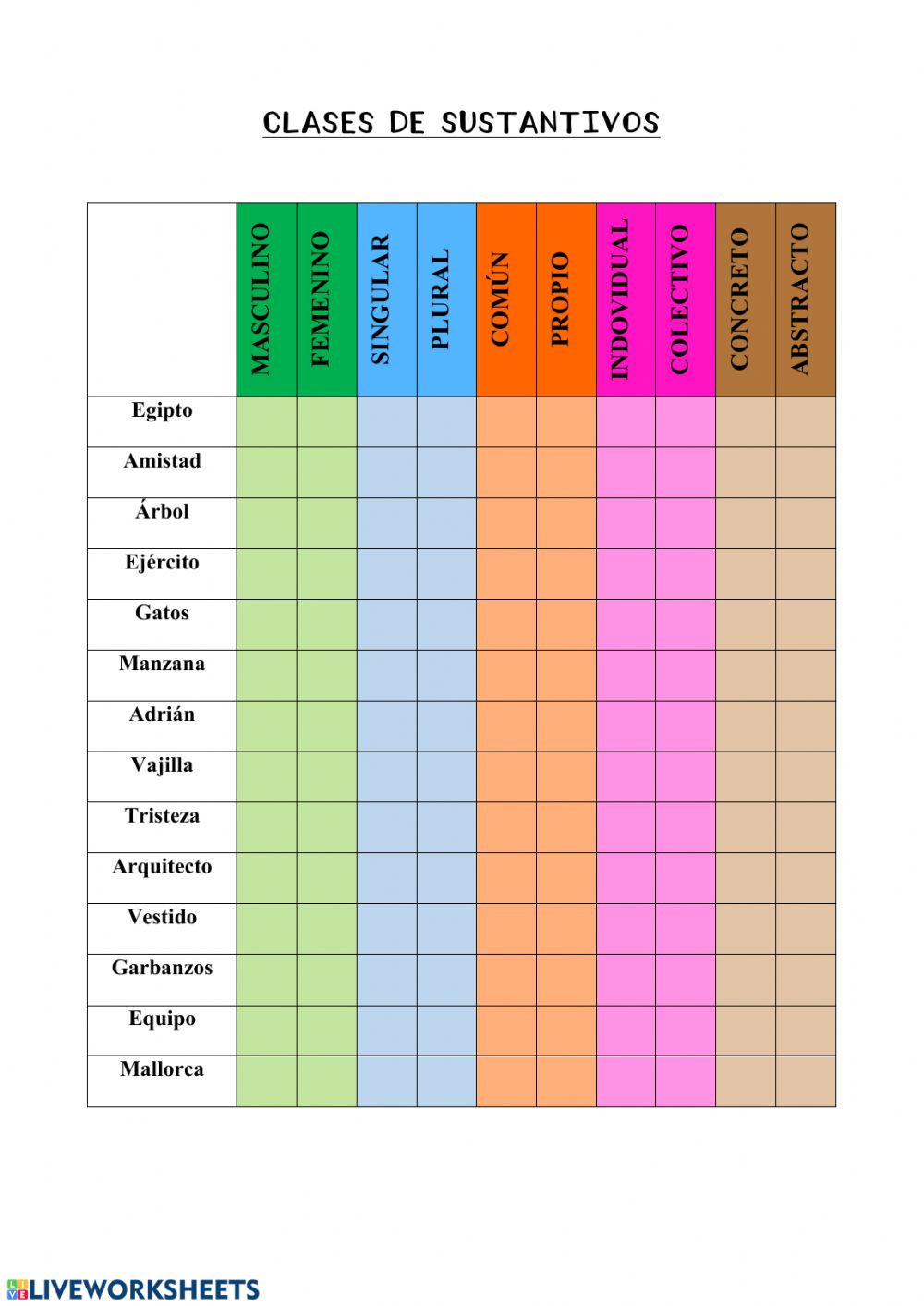 